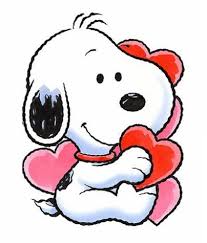 Names for Valentine Day CardsChloeSalvatoreNiamhLucasAmeliaSam F.Sam N.ShannaJesseeMariaBellaJacobCassiusCoenMatthewKallieCharleighNataleyah